Figure S1. Flow diagram for recruitment of participants in cross-sectional study.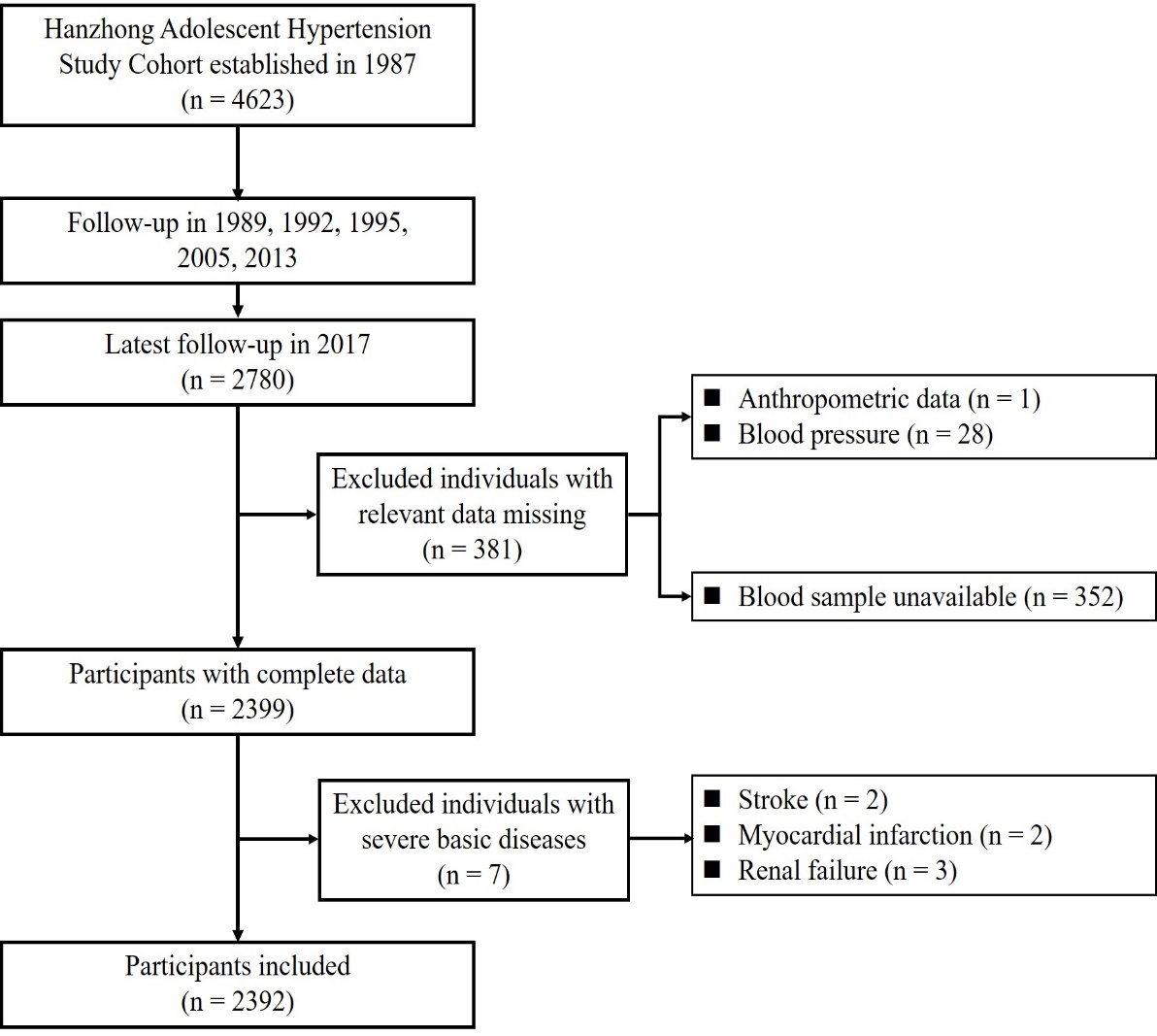 Table S1. Information on genotyped SNPs of RNLSSNP, single nucleotide polymorphism; MAF, minor allele frequency. †parents only (parental generation). bP values of Hardy-Weinberg equilibrium test. a Alleles are presented as major: minor allele.Table S2.  Relationship between various characteristics and BP levels (n=2392).BMI, body mass index; eGFR, estimated glomerular filtration rate.Table S3.  Characteristics of human studies on renalase and hypertension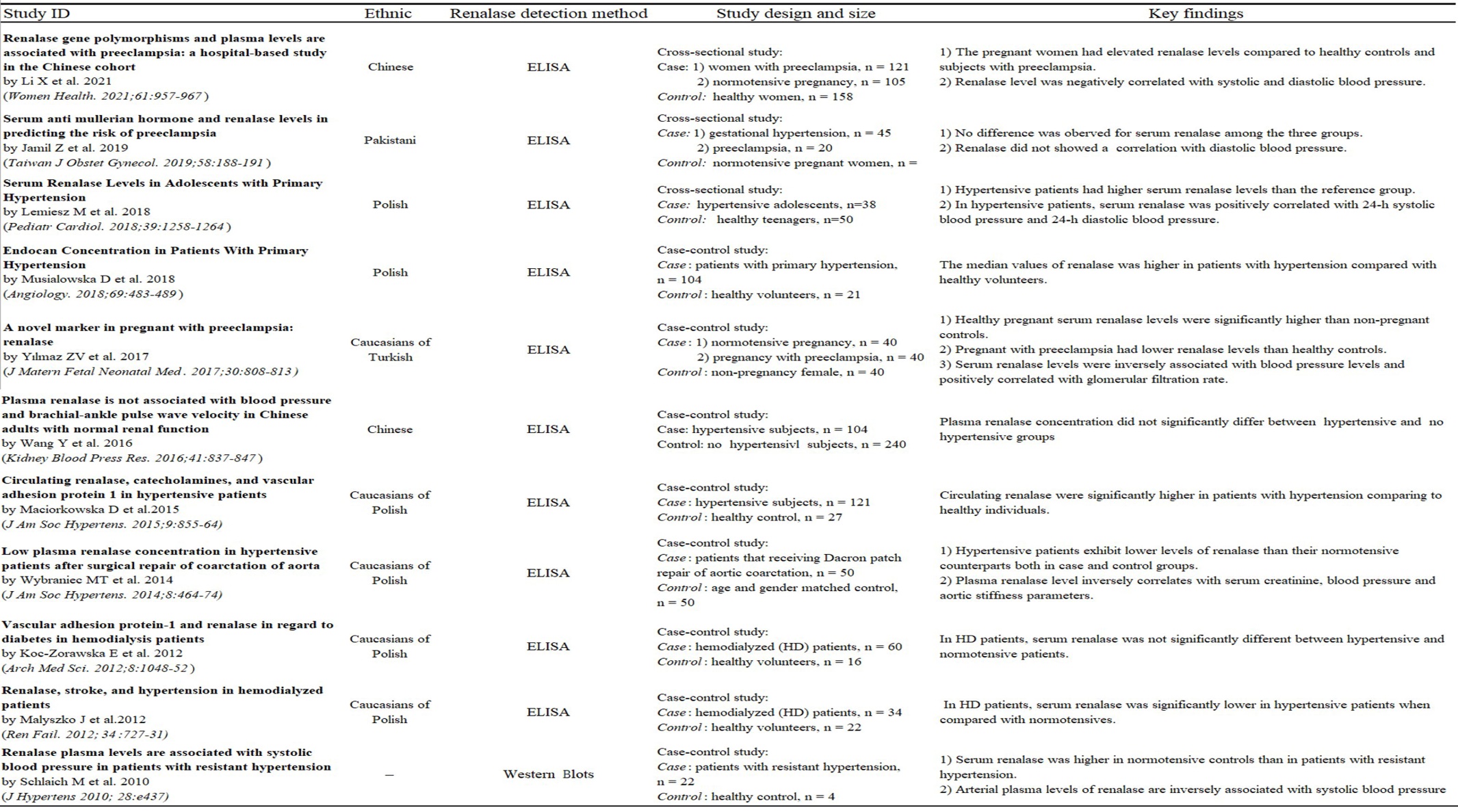 SNPPositionRegionAlleles aMAFP-valueb†Potential function predictionrs1050954088263276intron 7T/C0.2500.376—rs792205888274282intron 7A/G0.2740.675miRNArs99995188276610intron 6C/G0.2400.250—rs1088780088316086intron 5A/G0.4690.869—rs79694588391080intron 4T/C0.4480.867—rs193558288432773intron 4A/T0.4830.620—rs707649188471164intron 4T/C0.1350.724—rs229654588583080exon 1C/G0.4030.226Splicingrs257617888583641exon 1G/A0.4510.401transcription factor binding siters1710929088584404exon 1A/G0.1291transcription factor binding siteCharacteristicsSystolic Blood PressureSystolic Blood PressureDiastolic Blood PressureDiastolic Blood PressureCharacteristicsP valueP valueSerum renalase (g/mL)0.0560.0030.0460.015Gender (Male)-0.192<0.001-0.258<0.001Age (years)0.124<0.0010.070<0.001BMI (kg/m2)0.313<0.0010.289<0.001Total cholesterol (mmol/L)0.0490.0110.0520.007eGFR (mL/min/)0.0400.0450.0310.121Diabetes mellitus (n, %)0.0280.1400.0230.229Triglycerides (mmol/L)0.0300.1410.0490.016